Veterans Advisory Council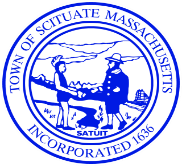 Wednesday March 2 @ 6:30PMScituate Senior Center 333 First Parish Road, Scituate MAAgenda Call to Order 6:30 PMPledge of AllegianceAcceptance of AgendaPublic Comment Reports/UpdatesOutreach-Report on Outreach at the DumpOld Business: Representative of the Connors Statue has agreed to attend our April 6th Meeting VAC Letter to Scituate VeteransNeed to collect Flag for cleaningNew BusinessPlan for a second Dump Outreach Day March 5th and 12th need help Continental Breakfast March 15th along with VA Mobil Van (need Council attendees) Speakers Jooyi Ryan, Craig VA Mobil Van Rep, Don KnappCollateral Duty List / assignments to Advisory Council.Signs / ShirtsFuture outreach suggestions 9 hole golf Scramble, a day at the range (Town gun Club) Vet and Family 5K Spring our Summer Lighthouse 3mile walk /from TKs with Continental breakfast on outside Deck ( 8am-10am ish)How would Don like us to support him and channel Town Veteran feedback while we are doing public outreach and associated follow up?Vote: Town Veteran is in need of financial help to fund an overdue oil bill.VSO ReportVote: Minutes of January  meetingTreasurers Report- Ed KelleyAdjournment